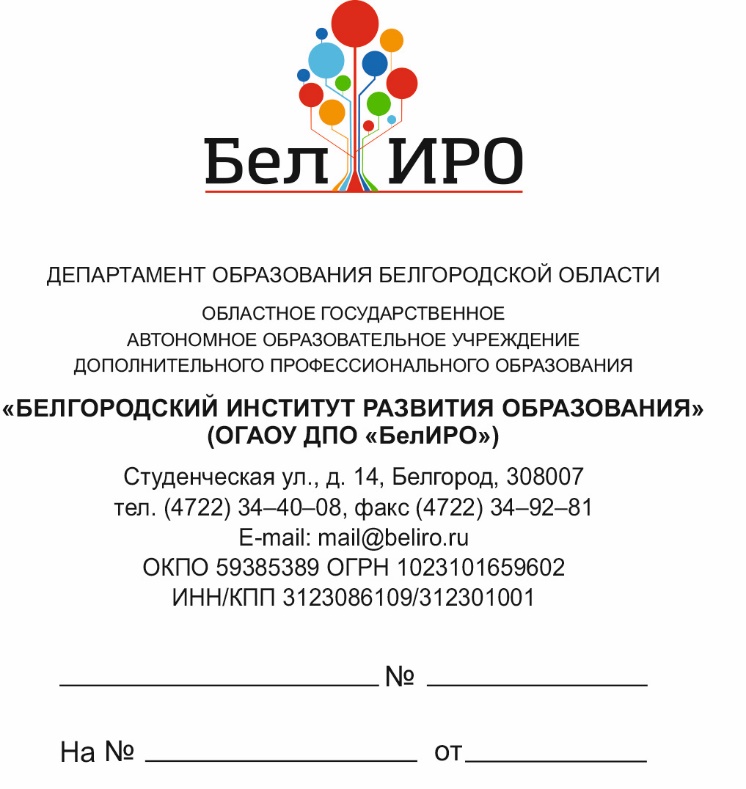 Руководителям органов, осуществляющих управление в сфере образования муниципальных районов и городских округовО конкурсе на присуждение премий лучшим учителям в 2019 году С целью качественной подготовки конкурсных материалов учителей Белгородской области, претендующих на присуждение премий в 2019 году, ОГАОУ ДПО «Белгородский институт развития образования» направляет инструктивно-методическое письмо «Об особенностях подготовки конкурсной документации к конкурсу на присуждение премий лучшим учителям Белгородской области за достижения в педагогической деятельности в 2019 году» (приложение).В каждом муниципальном образовании необходимо назначить ответственного специалиста за организацию конкурса на присуждение премий лучшим учителям и направить контактную информацию (ФИО, должность, рабочий телефон с кодом, мобильный телефон, адрес электронной почты) 
до 15 марта 2019 года на адрес электронной почты: minenkova_aa@beliro.ru.Приложение: на 16 л. в 1 экз.Дедурина Светлана Ивановна(4722) 35-86-07Инструктивно-методическое письмо «Об особенностях подготовки конкурсной документации к конкурсу на присуждение премий лучшим учителям Белгородской области за достижения в педагогической деятельности в 2019 году»Конкурс на присуждение премий лучшим учителям в 2019 году регламентируется Указом Президента Российской Федерации от 28 ноября 2018 г. 
№ 679 «О премиях лучшим учителям за достижения в педагогической деятельности», Правилами проведения конкурса на присуждение премий лучшим учителям                                         за достижения в педагогической деятельности и Правилами присуждения премий лучшим учителям за достижения в педагогической деятельности, утвержденными постановлением Правительства Российской Федерации от 29 декабря 2018 г. 
№ 1739.Условия участия в конкурсе на присуждение премий лучшим учителям 
за достижения в педагогической деятельностиУчастниками конкурса на присуждение премий лучшим учителям области за достижения в педагогической деятельности (далее – Конкурс) могут быть учителя со стажем педагогической деятельности не менее трех лет, основным местом работы которых является образовательная организация, реализующая образовательные программы начального общего, основного общего и среднего общего образования.Лица, осуществляющие в образовательных организациях только административные или организационные функции, права на участие
в Конкурсе не имеют.Отсутствие у педагогического работника классного руководства
не является препятствием к его участию в Конкурсе.Учитель, получивший денежное поощрение, имеет право повторно участвовать в Конкурсе не ранее, чем через пять лет. Исчисление пятилетнего срока начинается с 01 января года, следующего за годом участия в конкурсе.Выдвижение педагогических работников на получение денежного поощрения производится с их письменного согласия коллегиальными органами управления образовательной организацией, к которым относятся:общее собрание (конференция) работников и обучающихся образовательной организации;педагогический совет;попечительский совет, управляющий совет, наблюдательный совет;иные коллегиальные органы управления, предусмотренные уставом образовательной организации.Конкурсная комиссия проводит регистрацию участников Конкурса
на основании следующих документов:Представления Заявителя, согласованное с учителем и заверенное руководителем образовательной организации.Копии паспорта участника конкурса (страницы, содержащие сведения                о фамилии, имени, отчестве, дате рождения, месте проживания).Копии лицензии на право ведения образовательной деятельности организации, в котором трудится участник конкурса, заверенная руководителем образовательной организации. Копии лицевого листа и страницы Устава образовательной организации, на которой указано полное название  образовательной организации.Копии трудовой книжки учителя образовательной организации, заверенная руководителем образовательной организации. Требования:А. Фамилия в трудовой книжке должна совпадать с фамилией претендента. Если не совпадает, необходим документ, подтверждающий изменение фамилии.Б. Копируются все заполненные страницы трудовой книжки.В. Вместе с трудовой книжкой предоставляются:тарификационный лист или выписка из приказа, подтверждающие наличие учебной педагогической нагрузки в текущем учебном году, заверенные руководителем образовательной организации;выписка из приказа, подтверждающая внеурочную педагогическую нагрузку, заверенная руководителем образовательной организации.Копии документов об образовании учителя образовательной организации, заверенные руководителем образовательной организации
в установленном законодательством Российской Федерации порядке. Требования:Фамилия в дипломе должна совпадать с фамилией претендента. Если
не совпадает, необходим документ, подтверждающий изменение фамилии.Копии решения (выписки из решения) коллегиального органа управления образовательной организации о выдвижении учителя образовательной организации на участие в Конкурсе.Требования:Решение о выдвижении учителя на Конкурс может быть принято любым коллегиальным органом управления образовательной организации, предусмотренным уставом образовательной организации.Информации о публичной презентации общественности
и профессиональному сообществу результатов педагогической деятельности учителя образовательной организации, достоверность которой должна быть документально подтверждена. Требования:В качестве документального подтверждения публичной презентации общественности и профессиональному сообществу результатов педагогической деятельности учителя образовательной организации должна выступать видеозапись мастер-класса учителя, а также заверенная руководителем  образовательной организации справка, содержащая информацию о публичной презентации общественности и профессиональному сообществу результатов педагогической деятельности учителя образовательной организации.«Информационной карты инновационного педагогического опыта участника конкурса».Справки, содержащей информацию о профессиональных достижениях учителя образовательной организации, заверенной руководителем  образовательной организации и сформированную в соответствии с критериями Конкурса. Требования:Помимо информации по критериям, папка обязательно должна включать в себя документальные свидетельства признанных профессиональных достижений: награды, грамоты, поощрения и т.д.Документы располагать в указанном порядке!Разъяснения по использованию критериев конкурса на присуждение премий лучшим учителям за достижения в педагогической деятельностиКонкурс на присуждение премий лучшим учителям за достижения 
в педагогической деятельности в 2019 году проводится на основании следующих критериев отбора:Наличие собственной методической разработки
по преподаваемому предмету, имеющей положительное заключение по итогам апробации в профессиональном сообществе (учитываются результаты за период с 2015 по 2019 гг.).Высокие результаты учебных достижений обучающихся                                  при их позитивной динамике за последние три года.Высокие результаты внеурочной деятельности обучающихся
по учебному предмету за последние три года.Создание учителем условий для адресной работы с различными категориями обучающихся (одаренные дети, дети из социально неблагополучных семей, дети, попавшие в трудные жизненные ситуации, дети из семей мигрантов, дети-сироты и дети, оставшиеся без попечения родителей, дети-инвалиды и дети                      с ограниченными возможностями здоровья, дети с девиантным (общественно опасным) поведением) за последние три года.Обеспечение высокого качества организации образовательного процесса на основе эффективного использования различных образовательных технологий, в том числе дистанционных образовательных технологий или электронного обучения, за последние три года.Непрерывность профессионального развития учителя за последние три года.Информация о профессиональных достижениях учителя должна быть структурирована по рубрикам, соответствующим критериям конкурсного отбора. Материал излагается от третьего лица.Информация о профессиональных достижениях учителя должна состоять               из 6 разделов.Название разделов соответствует критериям конкурсного отбора. Каждый раздел начинается с новой страницы и выделяется цветным стикером. В конце каждого раздела следует разместить документальные свидетельства признанных профессиональных достижений: благодарности, грамоты, поощрения и т.д. При написании информации рекомендуем учитывать:I раздел: Наличие у учителя собственной методической разработки                                      по преподаваемому предмету, имеющей положительное заключение по итогам апробации в профессиональном сообществеЭтот критерий может быть раскрыт через следующие показатели:Краткое описание собственной методической разработки учителя                     по преподаваемому предмету (название, цель, актуальность, описание методических инструментов). Деятельность по представлению содержания методической разработки (открытые уроки, доклады, мастер-классы, семинары, конференции, другие мероприятия по обмену педагогическим опытом, в ходе которых осуществлялась работа по презентации, продвижению, оценке методической разработки (предоставляются подтверждающие документы: копии конспектов уроков                                с использованием методической разработки, программ мероприятий, приказы                         и т.д.).Положительные оценки методической разработки учителя профессиональным сообществом (отзывы, справки, грамоты, дипломы), в том числе наличие последователей (коллег, работающих по методической системе претендента или активно использующих отдельные её элементы) (предоставляются подтверждающие документы: копии отзывов, справок, грамот, дипломов и т.д.)Размещение информации о методической разработке учителя на сайте образовательной организации – месте работы учителя, на сайте (сайтах) различных общественно-педагогических организаций (ассоциаций педагогов, методических объединений НМЦ и т.п.).Наличие публикаций учителя, в которых получило отражение содержание методической разработки (указываются ссылки на публикацию учителя).Уникальность текста методической разработки (оценивается уникальность не менее 67 %). В качестве методических разработок могут быть: учебное пособие (дополняет учебник по предмету, в нем рассматривается только часть учебного материала, содержит больше практических материалов);методические рекомендации (освещают актуальные вопросы конкретной методики преподавания предмета). В основе методических рекомендаций лежат научные исследования, изучение и осмысление актуального педагогического опыта;авторская программа (разработана на основе собственной методической концепции);контрольно-измерительные материалы для оценки результатов освоения программ обучающимися;сборники задач и упражнений;разработка серии уроков по теме (в свете реализации ФГОС);разработка воспитательных мероприятий и т.п.II раздел: Высокие результаты учебных достижений обучающихся при                                       их позитивной динамике за последние три годаНеобходимо отразить:Данные по успеваемости и качеству знаний обучающихся по предмету за последние три учебных года или меньшее число лет, если курс по предмету рассчитан на меньший период). (Для учителей начальных классов – по предметам: русский язык и математика)Результаты успеваемости, качества знаний обучающихся за последние 3 года:Профильное обучение за последние 3 года:Результаты внешней оценки качества обучения.Динамика качества предметной обученности за последние 3 года по результатам независимой экспертизы:Результаты государственной итоговой аттестации по программам среднего общего образования (ЕГЭ-ГВЭ) за последние 3 года(по ______________ предмету)Результаты государственной итоговой аттестации по программам основного общего образования (ОГЭ-ГВЭ) за последние 3 года (по ______________ предмету)Результаты участия обучающихся в предметных олимпиадах.(победители и призеры Всероссийской олимпиады школьников)за последние 3 года (муниципальный этап)Информация о результатах участия обучающихся в муниципальном этапе Всероссийской олимпиады школьников подтверждается копиями дипломов, грамот.Особенно важен здесь тот аспект, что высокие учебные результаты,
должны получить общественное признание, т.е. стабильно признаваться местным сообществом в качестве высоких. О наличии  признания  могут  свидетельствовать отзывы родителей, местныхработодателей, грамоты за высокие показатели обучения от муниципальных или региональных органов власти и т.д.III раздел:  Высокие результаты внеурочной деятельности обучающихся по учебному предметуНеобходимо указать:Новые формы и приемы организации внеурочной деятельности.  Кружки, секции, факультативы и другие виды внеурочной деятельности. Позитивную динамику высоких результатов внеурочной деятельности учащихся по учебному предмету в таблицах. Ведение кружков, секций, факультативов (за последние три учебных года).Участие учащихся в научно-практических конференциях областного и всероссийского уровней.Победители и призеры всероссийской олимпиады школьников за последние 3 года (региональный и всероссийский этапы).*Подтвердить копиями дипломов, грамот.Победители, призеры, лауреаты творческих конкурсов, смотров, соревнований (за последние 3 года).*Подтвердить копиями дипломов, грамот.IV раздел: Создание учителем условий для адресной работы с различными категориями обучающихся (одаренные дети, дети из социально неблагополучных семей, дети, попавшие в трудные жизненные ситуации, дети из семей мигрантов, дети-сироты и дети, оставшиеся без попечения родителей, дети-инвалиды и дети с ограниченными возможностями здоровья, дети с девиантным (общественно опасным) поведением):Деятельность учителя по выявлению и развитию одарённых детей Система работы с одарёнными детьми: преемственность в организации работы, возрастающий уровень сложности заданий и видов деятельности 
в продвижении ребёнка по годам обучения; формы работы с одарёнными детьми, организация специальных курсов, разработка учебно-методических пособий, подготовка и проведение учебно-исследовательских конференций, руководство научным обществом учащихся, участие в работе школы для одаренных детей, профильной смены и т.д.Деятельность учителя по созданию условий для адресной работы 
с детьми из социально неблагополучных семей, детьми, попавшими в трудные жизненные ситуации, детьми из семей мигрантов, детьми с девиантным (общественно опасным) поведением Выявление детей, нуждающихся в специальной помощи; осуществление профилактической и реабилитационной деятельности, методы, приёмы                                               и современные воспитательные технологии, которые направлены на оказание помощи и поддержки особых детей, взаимодействие с Управлением социальной защиты населения, службами психолого-педагогического сопровождения; контроль успеваемости и посещаемости, организация занятости обучающихся во внеурочное время, деятельность по реализации социально-педагогических программ и т.д.Деятельность учителя по созданию условий для адресной работы 
с детьми – сиротами и детьми, оставшимися без попечения родителей Социально-педагогическая деятельность, направленная на оказание помощи ребенку, оставшемуся без попечения родителей, в адаптации его в обществе, обеспечение конституционных прав детей, осуществление комплекса мероприятий            по воспитанию, обучению, развитию и социальной защите личности, опыт участия                            в разработке и реализации программ сопровождения детей-сирот и детей, оставшихся без попечения родителей.Деятельность учителя по созданию безопасной образовательной среды для детей-инвалидов и детей с ограниченными возможностями здоровья.При описании рекомендуем указать (при наличии):тесное взаимодействие с родителями;социальное партнерство с различными общественными организациями, фондами по адресной работе с различными категориями обучающихся;положительные отзывы администрации образовательной организации о создании учителем условий для адресной работы с различными категориями обучающихся;положительные отзывы родителей (законных представителей) о работе учителя с различными категориями обучающихся; посещение различных мероприятий, направленных на повышение квалификации в части приобретения новых специальных педагогических знаний                   по работе с различными категориями обучающихся.Примечание. Опыт заместителя директора, педагога-организатора, социального педагога и педагога-психолога не представлять!V раздел: Обеспечение высокого качества организации образовательного процесса на основе эффективного использования различных образовательных технологий, в том числе дистанционных образовательных технологий или электронного обученияОценочными показателями в рамках данного критерия являются:Опыт использования учителем различных образовательных технологий                        (с указанием полученных результатов)Наличие обобщенного актуального опыта работы, год и уровень его обобщения (районный или областной), адрес сайта, на котором представлен опыт учителя.Демонстрация системного и эффективного использования современных образовательных технологий в образовательной деятельности через проведение открытых уроков, мастер-классов, выступлений на семинарах, конференциях, круглых столах, курсах повышения квалификации и др. мероприятий                                                на муниципальном,  региональном, федеральном уровнях).*Подтвердить копиями программ, сертификатов мероприятий, приказов.Распространение собственного педагогического опыта работы посредством публикацийОпыт эффективного использования дистанционных образовательных технологий или электронного обучения для организации образовательного процесса (участие в сетевых сообществах, создание собственных цифровых образовательных ресурсов; использование сервиса сети Интернет, использование мультимедийных учебно-методических комплексов, создание собственного сайта, создание дистанционных курсов и(или) системы для организации обучения детей и др.)Системное использование в образовательной деятельности информационных образовательных ресурсов.Системное использование в образовательной деятельности самостоятельно созданных информационных ресурсов, в том числе с привлечением учащихся.Важны положительные отзывы и документальное подтверждение.VI раздел Непрерывность профессионального развития учителяСвоевременное повышение квалификации (последнее – не ранее чем за 3 года до данного конкурса).Результативность участия в очных, заочных муниципальных, региональных и федеральных профессиональных конкурсах за последние пять лет.Участие в экспертной деятельности (в предметной комиссии по оценке ОГЭ, ЕГЭ, ГВЭ, экспертной группе по аттестации, в составе жюри олимпиад, конкурсов, соревнований, смотров и др.) на разных уровнях за последние три года.Руководство в течение 3-х учебных лет профессиональным объединением.Участие в обучающих и научно-практических семинарах, тренингах                     и конференциях за последние пять лет.Наличие (или получение) второго высшего педагогического образования с присвоением квалификации «Магистр» или послевузовского образования (аспирантура, докторантура), или наличие ученой степени или звания.Наличие грамот, благодарностей (за последние 3 года).Последняя страница информации о профессиональных достижениях учителя заверяется руководителем образовательной организации. Подпись руководителя образовательной организации         ____________________Печать образовательной организацииДатаСписок документов участника конкурса на присуждение премии лучшим учителям за достижения в педагогической деятельности,представляемые в региональную конкурсную комиссию в 2019 годуПредставление на участие в конкурсе, согласованное с учителем и заверенное руководителем образовательной организации (структура прилагается, форма 1).Копия паспорта участника конкурса, заверенная руководителем образовательной организации.Копия лицензии на право ведения образовательной деятельности организации, в котором трудится участник конкурса, заверенная руководителем образовательной организации. Копии титульного листа и страницы Устава образовательной организации, где прописано полное название образовательной организации.Копия трудовой книжки учителя образовательной организации, заверенная руководителем образовательной организации (приложить: тарификационный лист или выписку из приказа, подтверждающие наличие учебной педагогической нагрузки в текущем учебном году, выписка из приказа, подтверждающая внеурочную педагогическую нагрузку, заверенная руководителем образовательной организации, заверенные руководителем  образовательной организации).Копии документов об  образовании учителя образовательной организации, заверенные руководителем образовательной организации
в установленном законодательством Российской Федерации порядке. Копия решения (выписка из решения) коллегиального органа управления образовательной организации о выдвижении учителя образовательной организации на участие в Конкурсе.Информация о публичной презентации общественности
и профессиональному сообществу результатов педагогической деятельности учителя образовательной организации (примерная структура прилагается, форма 2), достоверность которой должна быть документально подтверждена (приложить видеозапись мастер-класса учителя, и заверенную руководителем  образовательной организации справку, содержащую информацию о публичной презентации общественности и профессиональному сообществу результатов педагогической деятельности учителя образовательной организации).«Информационная карта инновационного педагогического опыта участника конкурса» (структура прилагается, форма 3).Справка, содержащая информацию о профессиональных достижениях учителя образовательной организации, заверенной руководителем  образовательной организации и сформированную в соответствии с критериями Конкурса. Документы предоставляются в папках с зафиксированными (прошитыми) файлами. Все материалы комплектуются в одну папку. На корешке обложки папки указывается муниципальный район (городской округ) и ФИО конкурсанта.Форма 1Региональная конкурсная комиссия по присуждению премий лучшим учителям за достижения в педагогической деятельностиПредставление на участие в конкурсе1. Ф.И.О. ____________________________________________________________________ 2. Дата рождения _____________________________________________________________ 3. Место работы (полное наименование образовательной организации в соответствии                              с Уставом):     ________________________________________________________________  4. Почтовый адрес образовательной организации (с указанием почтового индекса):_____________________________________________________________________ 5. Контактный телефон образовательной организации: ______________________________6. E-mail:_____________________________ http:  ___________________________________ 7. Должность (с указанием преподаваемого (-ых) предмета (ов)) ______________________ 8. Домашний адрес участника конкурса (с указанием почтового индекса)  ______________ 9. Контактные телефоны: рабочий _________________    сотовый:_____________________ 10. Профессиональное образование ________________________________ (имеет/не имеет)11. Название учебного заведения, период учебы:    __________________________________ 12. Специальность/направление(по диплому):       ___________________________________ 14. Ученая степень:_____________________________________________________________ 15. Звание(ученое, почетное):____________________________________________________ 16. Является классным руководителем _______________________________________ (да/нет)17. Сведения об участии в конкурсах на получение денежного поощрения лучшими учителями (в рамках ПНПО в предыдущие годы:18. Наименование коллегиального органа управления образовательной организации (п. 4 ст. 26 Федерального закона от 29.12.2012 № 273-ФЗ «Об образовании в Российской                       Федерации»): _________________________________________________________________Дата подачи заявки: _____________     Учитель   ____________    _____________________                                                                                                                                     (подпись)                              (расшифровка подписи)Директор образовательной организации    _____________   __________________________                                                                                                                           (подпись)                                      (расшифровка подписи)М.П.Направляя данное Представление, участник Конкурса даёт согласие на обработку вышеуказанных персональных данных исключительно для целей проведения Конкурса в соответствии с Федеральным законом от 27 июля  № 152-ФЗ «О персональных данных».СПРАВКАНастоящим подтверждается, что ___________________________________________                                                                                                    (ФИО учителя)учителем _____________________________________________________________________            (предмет, полное наименование образовательной организации в соответствии с Уставом)Проведена публичная презентация общественности и профессиональному сообществу результатов педагогической деятельности за последние три года на тему: « ___________________________________________________________________________»Данная презентация размещена на официальных сайтах:ОО по адресу:  ___________________________________________________________ММС по адресу:  _________________________________________________________Управления образования по адресу: _________________________________________и др.Руководитель образовательной организации               _______________          _________________________                                                                                       (подпись)                             (расшифровка подписи)М.П.Учредитель                                              _______________          _________________________                                                                                      (подпись)                               (расшифровка подписи)М.П.Форма 3Информационная карта инновационного педагогического опыта участника конкурса»* * При заполнении Информационной карты не следует перегружать текстовым материалом: необходимо указывать ссылки на электронные ресурсы, где размещены методические и практические материалы участника конкурса. Кроме того, бумажный вариант Информационной карты должен быть заверен личной подписью участника конкурса и заявлением о разрешении использовать персональные данные (примерное прилагается).Я, Ф.И.О., подтверждаю правильность изложенной в Информационной карте информации. В соответствии с Федеральным законом Российской Федерации от 27.07.2006 г. 152-ФЗ «О персональных данных» даю согласие на обработку своих персональных данных в рамках распространения актуального педагогического опыта, а именно:1. Разрешаю зарегистрировать в региональной информационной базе актуального педагогического опыта лучших учителей путем записи персональных данных, отраженных в Информационной карте.2. Разрешаю вести обработку персональных данных с использованием средств автоматизации или без использования таких средств.3. Разрешаю дальнейшую передачу персональных данных                                             в государственные органы с целью совершения действий в соответствии с законами Российской Федерации.4. Разрешаю передачу моих персональных данных третьим лицам (организациям), которые осуществляют мероприятия по формированию региональной информационной базы инновационного педагогического опыта лучших учителей.5. Разрешаю в рамках организации и проведения указанных мероприятий распространение персональных данных (фото, ФИО, место работы, контактная информация) путем размещения в Интернете, буклетах и периодических образовательных изданиях с возможностью редакторской обработки, а также в целях подготовки раздаточных материалов, бюллетеней и каталогов.Подпись  ___________     ( ___________________)                                   Дата    ___________Ректор Т.В. БалабановаПриложениек письму ОГАОУ ДПО «БелИРО»от  11.03..2019 №  332Учебный годКол-во учащихсяКлассы, в которых учитель работает согласно тарификацииУспеваемость  %Качество% 2016-20172017-20182018-2019Учебный годКол-во учащихсяУспеваемость  %Качество% 2016-20172017-20182018-2019Учебный годДата, форма внешней независимой экспертизы качества обученности (кроме ГИА и ЕГЭ) Класс, количество учащихсяв классеКоличество учащихся, выполнявших работуУспеваемость  %Качество % 2016-20172017-20182018-2019Учебный годКол-во уч-ся в классах, изуч.данный предмет (всего)Кол-во учащихся, выбравших предмет для сдачи в форме ЕГЭРезультатыРезультатыРезультатыРезультатыРезультатыУчебный годКол-во уч-ся в классах, изуч.данный предмет (всего)Кол-во учащихся, выбравших предмет для сдачи в форме ЕГЭУспевае-мостьСредний баллСредний баллСредний баллКоличество и % учащихся, показавших результаты выше среднеобластныхУчебный годКол-во уч-ся в классах, изуч.данный предмет (всего)Кол-во учащихся, выбравших предмет для сдачи в форме ЕГЭУспевае-мостьпо областипо району (городу)в классах учителяКоличество и % учащихся, показавших результаты выше среднеобластных2016-20172017-20182018-2019Учебный годКол-во  уч-ся  в классах, изуч. данный предмет (всего)Кол-во учащихся, выбравших предмет для сдачиРезультатыРезультатыРезультатыРезультатыРезультатыРезультатыУчебный годКол-во  уч-ся  в классах, изуч. данный предмет (всего)Кол-во учащихся, выбравших предмет для сдачиУспевае-мостьСредний баллСредний баллСредний баллКоличество и % учащихся, показавших результаты выше средне-областныхУчебный годКол-во  уч-ся  в классах, изуч. данный предмет (всего)Кол-во учащихся, выбравших предмет для сдачиУспевае-мостьпо областипо району (городу)в классах учителяКоличество и % учащихся, показавших результаты выше средне-областных2016-20172017-20182018-2019№п/пФ.И.О.ГодКлассЭтап олимпиадыПобедитель/призерУчебный годНазвание кружка, секции, факультативаОбъем программы(в часах)Количество учащихся2016-20172017-20182018-2019№п/пФ.И.О.классГод учас-тияНазвание и уровень конференции(областной, всероссийский, международный)Форма участия (очная, заочная)Тема исследова-нияРезуль-тат участия№п/пФ.И.О.ГодКлассЭтап олимпиадыПобедитель/призер№п/пФИОКлассГодНазвание конкурса, смотра, соревнова-ния и т.п.Уровень конкурса, смотра, соревнования(муниципальный, областной, всероссийский, международный)Форма участия (очная, заочная)Занятое место (прис-военное звание)Учебный годХарактеристика обучающихсяФорма мероприятия, тематикаИспользуемые технологии, методы, приёмы2016-20172017-20182018-2019Наименование технологииОбоснованность выбора данной технологииПланируемые результатыДостигнутые результатыНазвание публикацииВыходные данныеГодНазвание системных курсов(согласно документу)Количество часов (согласно документу)Наименование образовательного учреждения (подразделения) дополнительного профессионального образованияГодНаименование конкурсаУровень (муниципальный, областной, всероссийский, международный)Результаты участияНаправление деятельностиНазвание предмета, должность  (эксперт, зам. председателя, председатель)Год участияГодСведения о награжденияхПримечанияРегистрационный номер №: _______Дата регистрации заявки: _____________(заполняется Оператором конкурса)13.Квалификационная категорияОбщий стаж педагогической работыСтаж в данной образовательной организацииУчебная педагогическая нагрузка13.2010 год2011 год2012 год2013 год2014 год2015 год2016 год2017 год2018 год(да/нет)(да/нет)(да/нет)(да/нет)(да/нет)(да/нет)(да/нет)(да/нет)(да/нет)Бланк организацииФорма 2В региональную конкурсную комиссию                      по присуждению премий лучшим учителям Белгородской области за достижения                         в педагогической деятельностиФ.И.О.УчреждениеАдрес ОУ, телефон ОУ, E-mail – обязательно (электронная почта личная или образовательного учреждения)ДолжностьСтаж работы в должности1.Тема инновационного педагогического опыта 2. Источник изменений Напишите,  на основе чего появился и развивается Ваш опыт:противоречия, новые условия работы, новые средства обучения, новые знания в области технологий и др.3. Идея изменений Очень кратко изложите сущность опыта: т.е. в использовании каких методов, приёмов, образовательных технологий она заключена, в чём состоят особенности организации УВП и т.д. (всё названное должно обязательно соответствовать теме опыта)4. Концепция изменений:4. Концепция изменений:АктуальностьНовизнаОжиданияЗатруднения в реализации5. Условия реализации предлагаемого опыта работыОсобенности материальной базы, специфика ОУ, наличие специального обучения.7. Публикации (в том числе и Интернет со всеми выходными данными)Только по теме опыта6. Результат изменений (использования предлагаемых способов обучения и воспитания)Кратко указать не только существенные количественные или качественные показатели, но и личностные изменения в отношении детей к предмету, друг к другу и т.д.7. Описание инновационного опыта учителя (размещается как приложение)Алгоритм:Что я делаю? (использую…технологию, метод и т.д. в соответствии с указанной темой)Для чего это делается?  (цель)Как это делается? (технология)Описание опыта может быть развёрнуто в приложении в текстовом варианте. Экспертное заключение Основная ценность и адресность представленного опыта (не более 300 знаков)Ф.И.О. эксперта, е-mailСоставляющие образования(оставить необходимое – одно из трёх!)ОбучениеДополнительное образованиеВоспитаниеКлючевые словаНе более пяти ключевых слов и словосочетаний  (оптимально: 2 – 3 - для поисковой системы) 